中小企業の経営革新シリーズ　112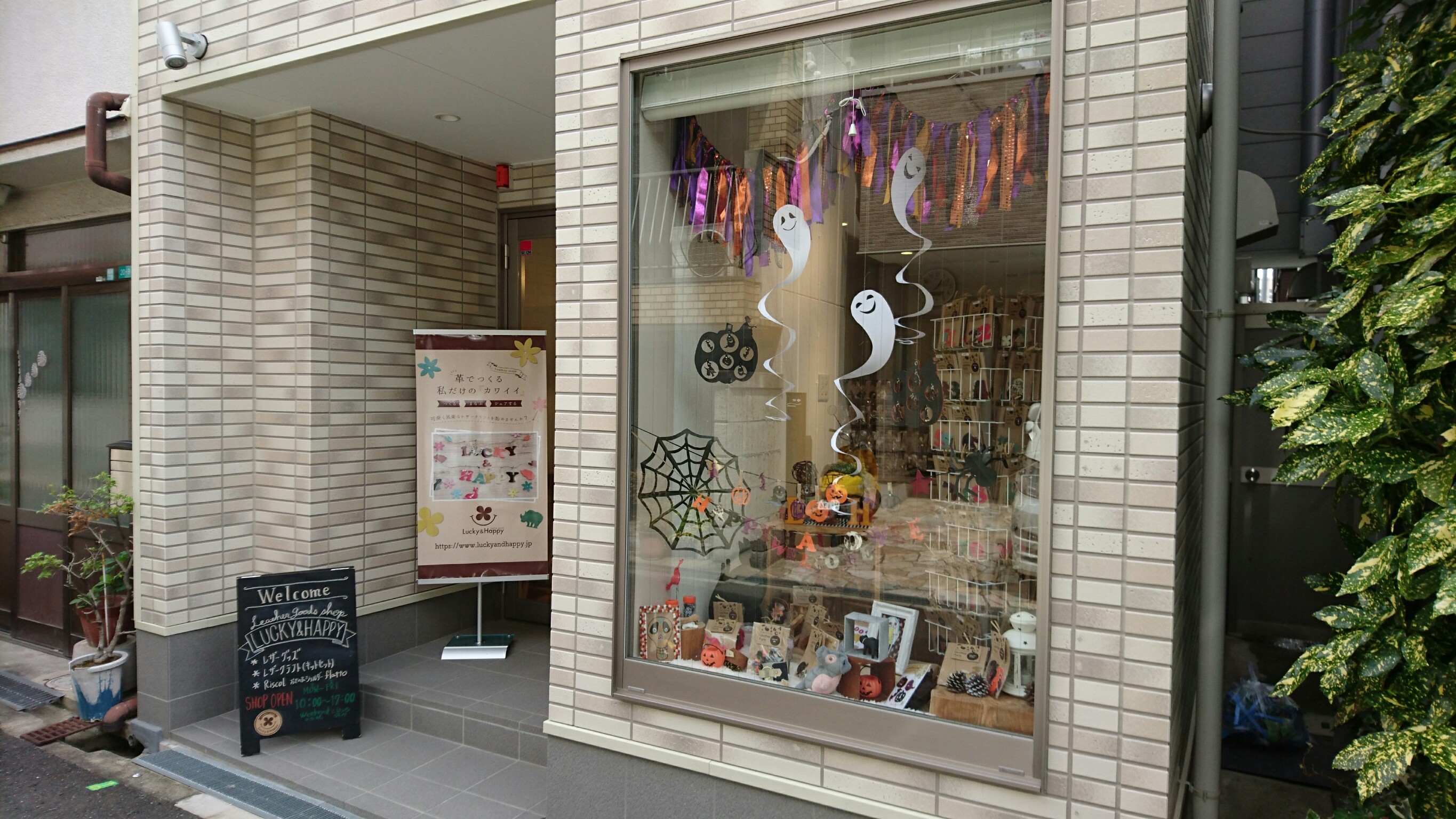 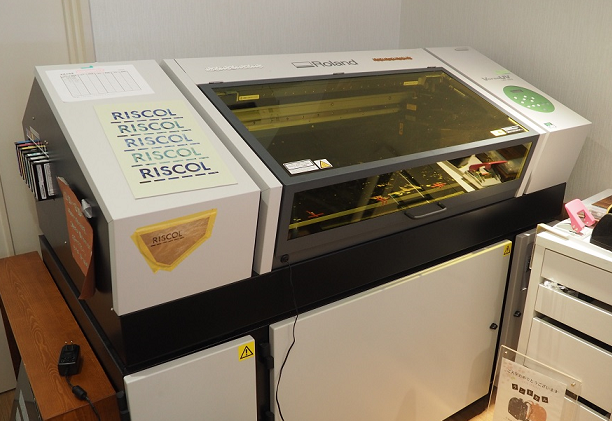 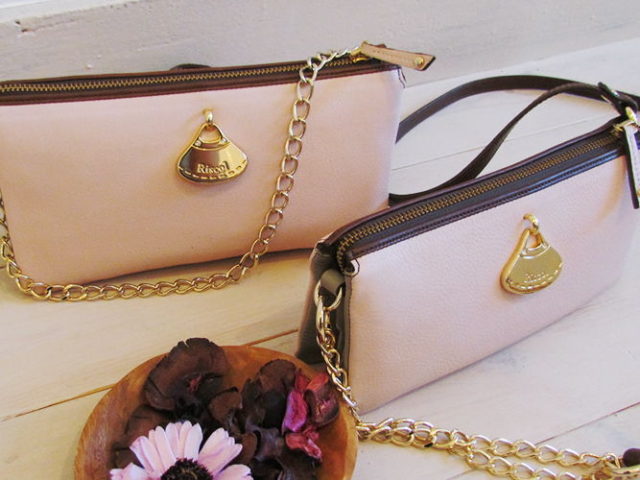 